Об отмене  постановления  администрации Арсеньевского городского округа от 18 марта 2019 года № 170-па «Об утверждении проекта межевания территории квартала 25:26:010306 в границах улиц Ломоносова-Щербакова, Октябрьская-Ленинская на территории Арсеньевского городского округа»В связи с несоответствием проекта межевания территории квартала 25:26:010306 в границах улиц Ломоносова-Щербакова, Октябрьская-Ленинская на территории Арсеньевского городского округа действующему законодательству,  в соответствии с Федеральным законом от 06 октября 2003 года № 131-ФЗ «Об общих принципах организации местного самоуправления в Российской Федерации»,  руководствуясь Уставом Арсеньевского городского округа, администрация Арсеньевского городского округа ПОСТАНОВЛЯЕТ:         1. Отменить постановление  администрации Арсеньевского городского округа от 18 марта 2019 года № 170-па «Об утверждении проекта межевания территории квартала 25:26:010306 в границах улиц Ломоносова-Щербакова, Октябрьская-Ленинская на территории Арсеньевского городского округа».          2. Организационному управлению администрации Арсеньевского городского округа (Абрамова) обеспечить   опубликование и размещение на официальном сайте администрации Арсеньевского городского округа настоящего постановления.Врио Главы городского округа                                                                   В.С.Пивень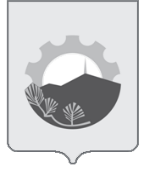 АДМИНИСТРАЦИЯ АРСЕНЬЕВСКОГО ГОРОДСКОГО ОКРУГА П О С Т А Н О В Л Е Н И Е18 апреля 2019 г.г.Арсеньев№261-па